COMUNICATOCi siamo trasferiti!A partire dal 23/9/2020 troverete il nostro sportello operativo pressol’oratorio san Pio X (Celadina) via Pizzo Scais n. 1 - BERGAMO(entrata laterale dell’ingresso dell’oratorio)Ogni mercoledì pomeriggio dalle ore 15.00 alle 18.00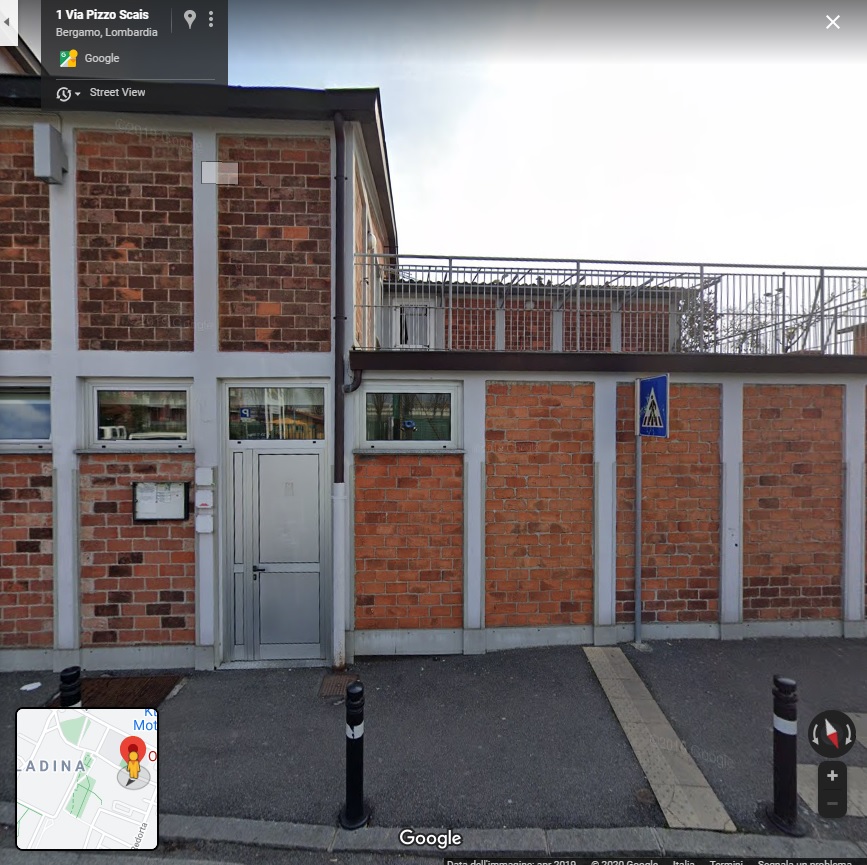 